Program Review - Reviewers Form AY 20 21Start of Block: Basic VerificationQ1.1 Program Designation and Name (such as: B.A. in English or M.S. in Forensic Science)________________________________________________________________Q1.2 If the program is specially accredited, is it in good standing with its accrediting body?Yes No Not specially accredited; no national accrediting body Not specially accredited; there is a national accrediting body Display This Question:If If the program is specially accredited, is it in good standing with its accrediting body? = NoQ1.3 Explain why the program is not in good standing with its accrediting body. Provide a judgment on whether or not the program is taking adequate action(s) to return to good standing.________________________________________________________________________________________________________________________________________________________________________________________________________________________________________________________________________________________________________________________________Display This Question:If If the program is specially accredited, is it in good standing with its accrediting body? = Not specially accredited; there is a national accrediting bodyQ1.4 Is the program seeking specialized accreditation? Why or why not?________________________________________________________________________________________________________________________________________________________________________________________________________________________________________________________________________________________________________________________________Q1.5 Provide a brief explanation of how the program is aligns with WVU's mission, vision, and values. 

If the program has been out alignment with the mission, vision, or values, provide a judgment on whether or not the program is taking adequate action(s) to return to alignment with the mission and/or values.________________________________________________________________________________________________________________________________________________________________________________________________________________________________________________________________________________________________________________________________End of Block: Basic VerificationStart of Block: ResourcesQ2.1 Briefly explain if the program has adequate and accessible infrastructure resources.

If the program has had issues in this area, briefly explain those issues, what steps have been taken to address those issues, and provide a judgment on whether the issues have been adequately resolved.________________________________________________________________________________________________________________________________________________________________________________________________________________________________________________________________________________________________________________________________End of Block: ResourcesStart of Block: FacultyQ3.1 Provide a brief summary of faculty adequacy, credentials, composition, and productivity.

If the program has had issues in any of these areas, briefly explain the issues the program has had in this area, what steps have been taken  to address those issues, and provide a judgment on whether the issues  have been adequately resolved.________________________________________________________________________________________________________________________________________________________________________________________________________________________________________________________________________________________________________________________________End of Block: FacultyStart of Block: StudentsQ4.1 Are program elements accurately published in the Catalog and other web-based resources? This includes program enrollment requirements, expected time to completion, requirements for majors and areas of emphasis, etc.Yes No Display This Question:If Are program elements accurately published in the Catalog and other web-based resources? This incl... = NoQ4.2 What was inaccurate?________________________________________________________________________________________________________________________________________________________________________________________________________________________________________________________________________________________________________________________________Q4.3 Provide a brief summary of student enrollment trends, number of graduates, time to completion, high D/F/W courses, and student success (creative or research endeavors, presentations, publications, grants or scholarships, recordings, exhibitions, performances, etc.)

If  the program has had issues in any of these areas, briefly explain the  issues the program has had in this area, what steps have been taken  to address those issues, and provide a judgment on whether the issues  have been adequately resolved.________________________________________________________________________________________________________________________________________________________________________________________________________________________________________________________________________________________________________________________________End of Block: StudentsStart of Block: AssessmentQ5.1 Are the program's learning outcomes accurately published in the Catalog?Yes No Q5.2 Are the program's learning outcomes appropriate to the degree level and type, reasonable in number, and clear and measurable?Yes No Display This Question:If Are the program's learning outcomes appropriate to the degree level and type, reasonable in numbe... = NoQ5.3 Provide a specific critique of the program's learning outcomes.________________________________________________________________________________________________________________________________________________________________________________________________________________________________________________________________________________________________________________________________Q5.4 Generally speaking, do the program's learning outcomes ensure students collect, analyze, and communicate information, master modes of inquiry or creative work, and develop skills that are adaptable beyond the program?Yes No Q5.5 Provide a brief summary of the program's assessment plan, evidence of assessment, relevant assessment findings from this cycle, and program change and/or improvement related to assessment.

If  the program has had issues in any of these areas, briefly explain the  issues the program has had in this area, what steps have been taken  to address those issues, and provide a judgment on whether the issues  have been adequately resolved.________________________________________________________________________________________________________________________________________________________________________________________________________________________________________________________________________________________________________________________________End of Block: AssessmentStart of Block: Program ImprovementQ6.1 Provide a brief summary of improvements made to the program over this review cycle and what plans the program has initiated for future improvements.

If the Council would like to provide recommendations to the program for areas of future improvement, include those here.________________________________________________________________________________________________________________________________________________________________________________________________________________________________________________________________________________________________________________________________End of Block: Program ImprovementStart of Block: Program of ExcellenceQ7.1 Is the program seeking the Program of Excellence distinction?Yes No Q7.2 Do you believe the program should be awarded the Program of Excellence distinction?Yes Maybe No Display This Question:If Is the program seeking the Program of Excellence distinction? = YesAnd Do you believe the program should be awarded the Program of Excellence distinction? = YesOr Do you believe the program should be awarded the Program of Excellence distinction? = MaybeQ7.3 
Provide a brief summary for why the program should be awarded the Program of Excellence distinction.  
   
In your summary make sure to address why the program meets the requirements for each of the following categories (see the description of those requirements at the Program Review website):  
   
Distinction


Faculty


Graduates


Curriculum and Assessment
Q7.4 This program meets the Program of Excellence criteria for "distinction" as follows:________________________________________________________________________________________________________________________________________________________________________________________________________________________________________________________________________________________________________________________________Q7.5 This program meets the Program of Excellence criteria for "faculty" as follows:________________________________________________________________________________________________________________________________________________________________________________________________________________________________________________________________________________________________________________________________Q7.6 This program meets the Program of Excellence criteria for "graduates" as follows:________________________________________________________________________________________________________________________________________________________________________________________________________________________________________________________________________________________________________________________________Q7.7 This program meets the Program of Excellence criteria for "curriculum and assessment" as follows:________________________________________________________________________________________________________________________________________________________________________________________________________________________________________________________________________________________________________________________________End of Block: Program of ExcellenceStart of Block: RecommendationQ8.1 What is the recommendation for this program?Continuance at the current level of activity Continuance at the current level of activity with specific action Continuance at a reduced level of activity Identification of the program for further development Development of a cooperative program Discontinuance Display This Question:If What is the recommendation for this program? = Continuance at the current level of activity with specific actionQ8.2 Provide an explanation of what follow up action(s) should be taken by the program, what response is expected to the Council (if any), and when. Typically reports are due at the end of the same calendar year when the program review was submitted.

Examples of reports back to the Council often may: 

1) Ask the program to resubmit any section of weakness from the program review (entire sections or particular prompts).
2) Ask the program to resubmit any section of weakness from the program review (entire sections or particular prompts) with additional supporting evidence and/or data.
3) Ask the program to resubmit any section of weakness from the program review (entire sections or particular prompts) with additional supporting evidence and/or data as well as a comprehensive action plan.
4) Ask the program to resubmit any section of weakness from the program  review (entire sections or particular prompts) with additional  supporting evidence and/or data as well as a comprehensive action plan with additional interim follow-up reporting.________________________________________________________________________________________________________________________________________________________________________________________________________________________________________________________________________________________________________________________________Display This Question:If What is the recommendation for this program? = Continuance at a reduced level of activityOr What is the recommendation for this program? = Identification of the program for further developmentOr What is the recommendation for this program? = Development of a cooperative programQ8.3 Provide an explanation of what follow up action(s) should be taken by the program, what response is expected to the Council (if any), and when.________________________________________________________________________________________________________________________________________________________________________________________________________________________________________________________________________________________________________________________________Display This Question:If What is the recommendation for this program? = DiscontinuanceQ8.4 Provide a rationale explaining the recommendation for discontinuance.________________________________________________________________________________________________________________________________________________________________________________________________________________________________________________________________________________________________________________________________End of Block: RecommendationStart of Block: Block 8Q9.1 
This is the end of the program review summary. Once you submit the survey you will be unable to make further edits without contacting the Assistant Provost for Curriculum and Assessment. Please take a moment to ensure the summary is complete before proceeding with submission.


Once you submit the survey, you will be redirected to a summary of your responses which can be downloaded as a pdf and share with the secondary reviewer.
End of Block: Block 8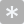 